HOËRSKOOL PRETORIA-NOORD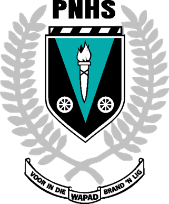 INPERKINGSTYDPERK 2020GRAAD 8 SIKLUS 6 : 25 TOT 29 MEI 2020Die volgende werk moet asseblief deur die graad 8-leerders voltooi word gedurende die week van 25 tot 29 Mei Die addisionele notas, werkkaarte, skyfies ens. waarna daar by sommige vakke verwys word kan op die skool se webbladsy (www.pnhs.co.za) onder Akademie – Werksopdragte 2020 gevind word. Alternatiewelik kan u dit op D6 onder Huiswerk vind. NO.VAKWERK1AFRIKAANSGebruik asb. jou Piekfyn Afrikaans graad 8 handboek om die volgende aktiwiteite te voltooi.Woordeboekvaardighede bl. 77,78, lees deur die Pitkos en beantwoord die vrae Akt. 4 bl. 79 voltooi asb. die leesbegrip op bl. 79 -80 asook die Taal in konteks bl.82Gebruik die memorandums gelaai op google classroom om aktiwiteite te merk, die klaskode is Iqko6ohIndien jy vasbrand is jy welkom om aan juf. Oosthuizen ‘n epos te stuur by christeloosthuizen85@gmail.com.Onthou om in te skryf vir die FAk-Ekspo, jou skryfstuk moet asb ‘n opskrif hê en die aantal woorde moet aangedui wees. Maak ook seker dat jou naam, van, graad en klas duidelik aangedui is.  Stuur dan jou skryfstuk na ducarin17@gmail.com vir redigering.  2ENGLISH FALAll the activities are in your Learner’s Book. (Groot handboek)Activity 6: “Use the passive and the active voice” (p.99-100). Answer all the questions.  (Voor in jou skrif)Activity 7: “The new Minister of Water Affairs” (p.100-102). Remember it is a comedy, not a news article. As you are only one person, you can read it in different voices to make it more fun. Answer all the questions. (Voor in jou skrif)Activity 8: “A rather sad day at the zoo” (p.103-104). Answer all the questions. (Agter in jou skrif)3WISKUNDEKort opsomming van werk wat reeds gedoen moet wees:10 HersieningsoefeningeGewone Breuke (Deel 1 – Deel 5)Desimale Breuke (Begin, Deel 1 – Deel 3, Hersieningsoefening 1 en 2)Alle dokumente relevant tot bogenoemde is beskikbaar op die Webblad onder Akademie – Werksopdragte 2020.Gebruik die kode w4y7rud om toegang tot Google Classroom te kry vir Wiskunde Graad 8. Die dokumente wat op die Webblad beskikbaar is, kan ook op Google Classroom gevind word TESAME MET DIE MEMORANDUMS. 
(Memorandums slegs op Google Classroom beskikbaar.)Merk asseblief alle oefeninge en werkkaarte. Maak die nodige korreksies – toon STAPPE en die antwoorde. Indien u probleme ondervind met Google Classroom, e-pos gerus Me. A van Niekerk vir navrae, hulp of alternatiewe reëlings. 4NATUURWETENSKAPPEHersien alle werk van kwartaal 1, sowel as alle werk wat gedurende die lockdown gedoen isVoltooi en plak die werkkaart in jou skrif. Gr 8 NW 2505 ‘n Memorandum vir die werkkaart sal in die volgende siklus aan jou gestuur word. 5SOSIALE WETENSKAPPEGEOGRAFIEKlimaat in Suid-Afrikaanse stede en dorpe.  Sien mnr. Venter se notas at afgeskryf moet word. Gr 8 Geo 2505GESKIEDENISSluit aan by Google Classroom met ŉ gmail account, sodra jy aangesluit het gaan na “Join Classes” tik die volgende code in qjvfvcg om by die klas aan te sluit.Daar sal op google classroom ŉ informele toets gelaai word, wat leerders moet voltooi. Die toets tel nie punte nie maar dit is baie goeie voorbereiding. 6EKONOMIESE EN BESTUURSWETENSKAPPEREKENINGKUNDESluit aan by Google Classroom met ŉ gmail account, sodra jy aangesluit het gaan na “Join Classes” tik die volgende code in 4rcsgfx om by die klas aan te sluit. Daar sal op google classroom ŉ informele toets gelaai word, wat leerders moet voltooi. Die toets tel nie punte nie maar dit is baie goeie voorbereiding. BESIGHEIDSTUDIESMemorandumsMerk asb. julle aktiwiteite wat ons tot dusver gedoen het. Indien jou antwoord verkeerd is, skryf asb. in potlood die regte antwoorde by.Gr 8 Besigh 25057KUNS EN KULTUURLeerders skryf LES 12 oor in hulle skrifte.  Voltooi die aktiwiteit wat by elke les volg.Gr 8 Kuns 25058TEGNOLOGIEHoofstuk 6 hefbome en skakels (alle werk word in jou skrif gedoen) Skryf al die sleutelkonsepte op bladsy 115 neerSkryf kortliks die drie soorte enkelklashefbome neer presies waar die las, steunpunt en mag is. Teken ook ‘n prentjie om die tipe hefbome voor te stel wat jy beskryf het. Doen bevoegheidstake 6.1, 6.5, 6.7 en 6.9Beskryf met sketse wat gekoppelde eersteklas hefbome is.Beskryf met sketse die verskil tussen enkel tweedeklashefbome en gekoppelde tweedeklashefbome op bladsy 121.Onderskei tussen enkel derdeklashefbome en gekoppelde derdeklashefbome deur van beskrywings en sketse gebruik te maak.Beantwoord hersieningsoefeninge op bl. 125 tot126. 9LEWENSORIËNTERINGKyk op bladsy 82 – 83 na die inligting oor DWELMMISBRUIK, MISDAAD EN GEWELD, maak seker dat jy die terme verstaan.